プ　ロ　グ　ラ　ム12:30	受付開始		13:00	開　　会		挨　　拶	第37回むし歯予防全国大会会長		　　林　　宏優		　	NPO法人日本むし歯予防フッ素推進会議会長	　　境　　　脩	来賓祝辞			来賓紹介		13:30	基調講演	座　長		小林　清吾　(日本大学客員教授)			「東海４県のフッ化物洗口10年間の変遷の背景をさぐる」			外山　敦史　	（外山歯科医院（愛知県開業））		芝田　登美子	（三重県健康福祉部医療対策局健康づくり課主幹）		中村　宗達	（静岡県東部健康福祉センター技監）磯﨑　篤則	 (朝日大学歯学部社会口腔保健学分野教授)	14:30	シンポジウム	座　長		磯﨑　篤則			「山県市の三位一体で取り組んだ歯科保健」	～フッ化物洗口と健康教育～		中村　孝		(山県市健康介護課)			村瀬恵理		(山県市健康介護課)			高井かおる		(山県市養護教諭部会)			尾野康夫		(社)山県歯科医師会)			高橋潤子		(NPO法人岐阜県歯科衛生士会)	16:30	質疑応答・意見交換		17:30	閉会		18:00	懇親会(朝日大学6号館1階)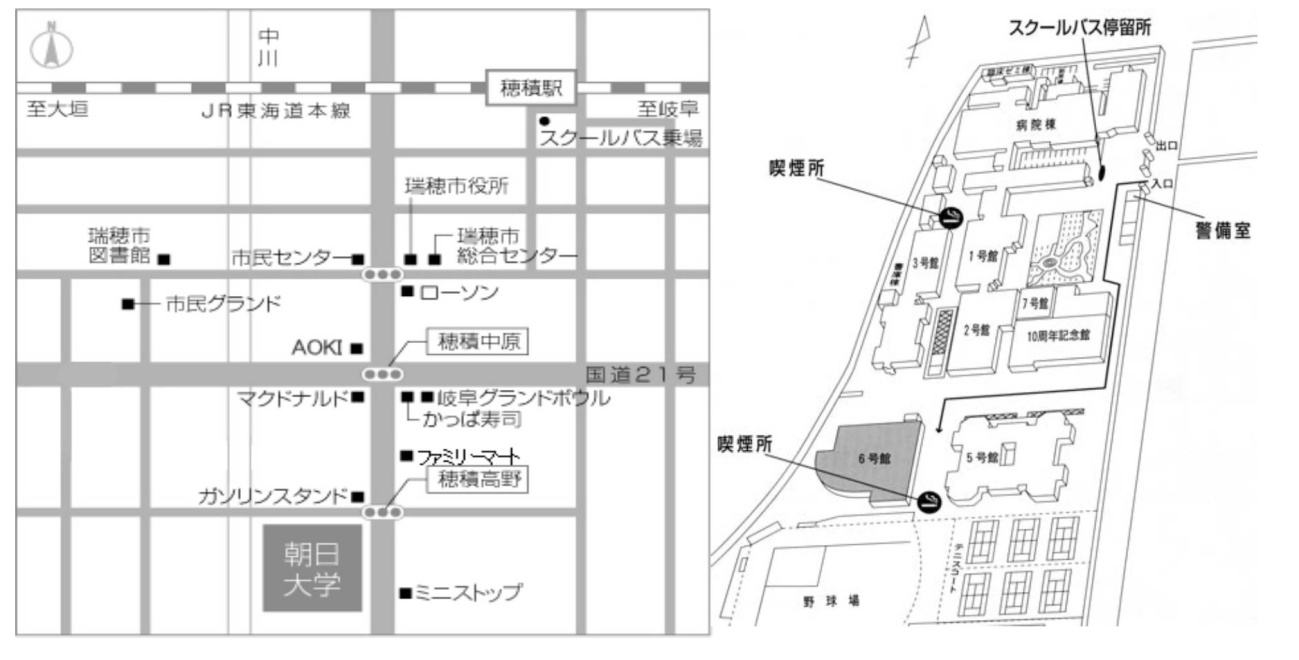 